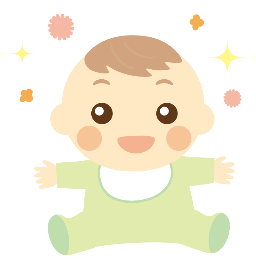 　　　離乳食試食会　　　　　　　　　　　　　　　　　　　離乳食や食事の悩みを栄養士に相談してみませんか？２月１０日（土）　１０：３０～１１：３０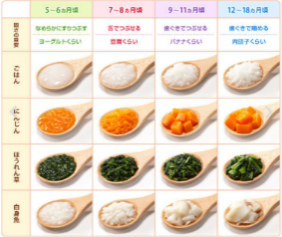 ＊参加費は無料です！！＊先着5組様（ご夫婦での参加もお待ちしています）〖　内容　〗＊５～６か月から完了食までの段階をおった食事をご試食いただけます。（ワンスプーンです）実際に保育園で提供している手作り離乳食を試食してみませんか？＊離乳食について基本の話や進め方など、スライドを使用して栄養士が分かりやすく説明いたします。＊日頃から悩んでいることや困っていることがあれば、ぜひ栄養士にお話を聞かせてください！〖　対象　〗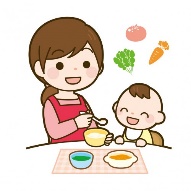 ＊　0歳児・1歳児の保護者のみなさま。＊　離乳食を始めている方、これから離乳食を始める方。＊　離乳食に悩んでいる方・・・などなど。開催者（合同開催です）　〖　ウィズブック保育園高円寺南・ウィズブック保育園東高円寺　〗       お問い合わせ先：ウィズブック保育園東高円寺　　　　杉並区高円寺南2-34-14 チアフルCOCO1階  【　03-5929-8718　】　＊今回はウィズブック保育園東高円寺で行います！！　　　　　　↓↓お申し込みはこちら↓↓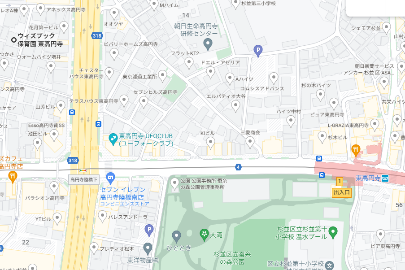 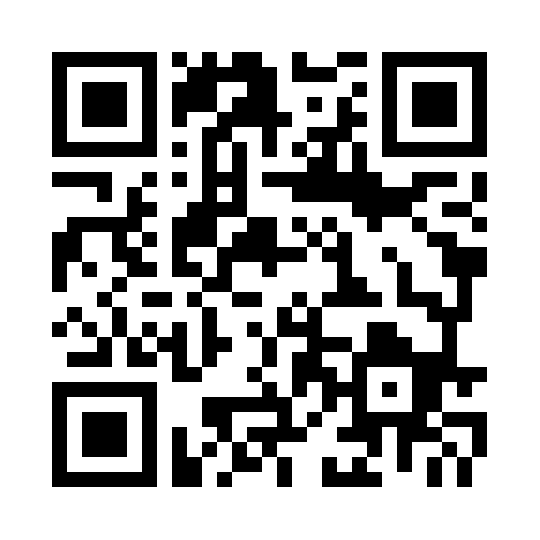 